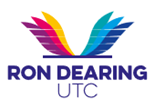 Job Description:  Deputy Head of English Deputise for the Head of English when required  Support the Head of English with:Curriculum planning Department Improvement PlanQuality assurance of teaching and learning within the departmentLead the Year 10 English curriculum in terms of assessment, monitoring student progress and co-ordinating interventionTeach English Language to GCSETeach English Literature to GCSETeach English Literature to A Level (if appropriate)Deliver English intervention programmes for students at risk of underachievementSupport the development of communication, literacy and presentation skills across the curriculumWork with University and Employer Partners to ensure an employer-engaged model of learningBe an Academic Mentor (Form Tutor) to a group of 30 studentsImplement all relevant RDUTC policies effectively and consistentlyBe committed to supporting students through their learning journey from 14-19 and beyondCarry out all the Professional Teacher Standards relevant to your pay scale.